Town Administrator ReportMay 4, 2020OLD BUSINESSHave applied for a Community Compact grant for ClearGov and HR.  The ClearGov request is for $7,300 and the Collins Institute HR grant would be $17,000.  These are grant requests; there is no match or other cost for the Town.  Have requested standard contracts from McNamara Hauling and Action Ambulance for July 1 implementation.Completed Annual Report for the Town AdministratorAd for a part time Conservation Agent was placed on the MMA website; once submission so far.NEW BUSINESS TIP project at Allen, East Longmeadow Road, Somers Road & Wilbraham Road: Would like to schedule a presentation to the BoS on May 18Have asked for a report from the School Superintendent on school system savings as a result of COVID-19 school closing.  No response at this point. Have contacted Smith Associates and Sherman and Frydryk for quotes on the landfill parcel merger. Hire a consultant to assess costs for a merger of dispatch with Wilbraham?  Have contacted the Ludlow Town Administrator and Board Chair. Had a long discussion with Selectman DeBarge regarding potential consolidation.  They are beginning discussions in Ludlow, and he will contact Hampden if there is interest in consolidation talks.  Otter.ai was tested and is being used for minute taking at the meeting UPCOMINGMay 11 & 18 – Board of Selectmen MeetingsMay 20 – Department Heads and Staff Meeting over video conferencingJune 15 – Annual Town MeetingJune 22 – Town Election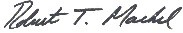 Robert T. Markel, PhDInterim Town AdministratorTown of Hampden